Бюджетное учреждение Ханты – Мансийского автономного округа – Югры 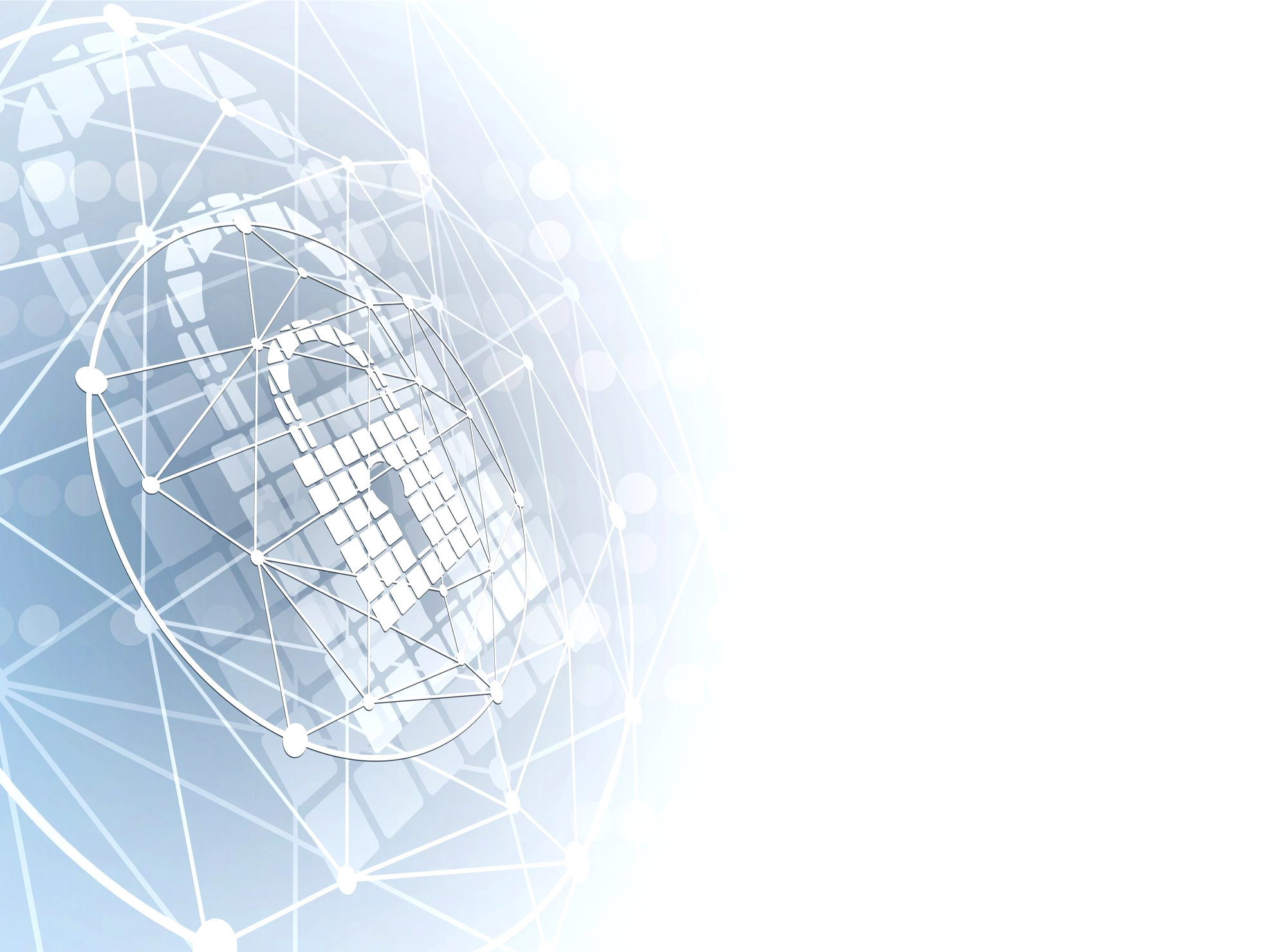 «Когалымский комплексный центр социального обслуживания населения»ОТДЕЛЕНИЕ ПСИХОЛОГИЧЕСКОЙ ПОМОЩИ ГРАЖДАНАМБЕЗОПАСНОСТЬ ДЕТЕЙ В СЕТИ ИНТЕРНЕТБольшинство детей впервые получают мобильное устройство в руки в трёхлетнем возрасте. Самые продвинутые родители дают своим чадам планшет, едва те начинают учиться ползать или ходить. Неудивительно, что к первому классу уже около половины ребятишек имеют свой собственный гаджет. А к 11−14 годам наступает всеобщая «мобилизация» школьников. Чем старше становится ребёнок, тем больше времени он проводит в интернете. Подростки не скрывают, что проводят в онлайне практически всё свободное время.Больше половины школьников в возрасте от 7 до 18 лет получает в социальных сетях приглашение на дружбу от незнакомых людей. Причём в 34 процентов таких случаев этот потенциальный друг оказывается взрослым человеком. Чем в этом плане опасны социальные сети? Ребёнку кажется, что он знает человека, который попросил его о встрече. Ведь они пусть и в онлайн режиме, но общались некоторое время и даже успели подружиться. Очень важно говорить «нет» любому взрослому человеку, который не является родственником или хорошим знакомым.О нежелательном контенте, или подозрительных личностях в социальных сетях слышали многие, но на этом ландшафт угроз, с которыми могут столкнуться дети в интернете не заканчиваются. Разберемся, какие еще опасности существуют здесь.ОвершерингЧто это? Ребёнок размещает в интернете много информации о себе. Эти сведения могут использовать в своих целях, как злоумышленники, мошенники и педофилы, так и те, кто травит ребёнка в сети. Какие сведения считать излишними? Фамилия, номер школы и домашний адрес, дата рождения, номер мобильного телефона, видео и фотографии, сделанные дома (особенно, где видно обстановку), или на отдыхе (вместе с геолокацией). Почему это опасно? Имея фото школьника и номер образовательного учреждения, где он учится, можно легко его найти. Если указан номер мобильного телефона, то любой может попытаться выйти с ребёнком на связь, либо позвонить, либо написать в мессенджере. Если на странице много личной информации об интересах, то злоумышленник может легко втереться в доверие. Фото и видео, сделанные дома и на отдыхе, могут многое рассказать о социальном статусе семьи. И младшеклассник, которому, скажем, подарили последнюю модель телефона за 100 тысяч рублей, может стать целью для преступников. Как быть? Необходимо  не делиться излишней информацией в интернете, а также пользоваться возможностями настроек доступа. Можно установить запрет комментирования для всех, кроме друзей. Идеальный вариант вообще делать аккаунты закрытыми, чтобы посторонний человек не мог увидеть никакой информации. Однако бывает и так, что злоумышленники взламывают аккаунты (в том числе это может случиться и с аккаунтом друга), тогда никакие настройки приватности уже не помогут.КибербуллингЧто это? Это ситуация, когда ребёнка травят в интернете. Почему это опасно? Для психологического здоровья травля — серьёзное испытание. Как показывают данные опроса, среди самых распространенных последствий кибербуллинга у детей — сильный стресс, снижение самооценки, ухудшение успеваемости и даже депрессия. Это раньше, чтобы прекратить травлю школьнику достаточно было выйти за пределы школы, попасть домой, переключиться на общение со своей компанией во дворе. Сейчас ребёнок постоянно находится на связи, его мобильник имеет выход в интернет и спрятаться от обидных комментариев практически невозможно. Как быть? Если ребенок уже подвергся травле, необходимо максимально сосредоточиться на восстановлении его самооценки и достоинства. Во что бы то ни стало, важно подкреплять уверенность ребёнка в себе, обеспечить ему ощущение поддержки и безопасности. Чем раньше, тем лучше, пока психотравма не «законсервировалась». И если необходимо, обратиться к специалисту: школьному психологу, психологу из районного центра образования, психологу или психотерапевту при поликлинике. Важно не оставаться наедине с проблемой. От кибербуллинга сегодня незастрахован никто. Если ваш ребенок стал жертвой серьезной онлайн-травли, следует помочь ему справиться с этой ситуацией: не ругайте его и помогите ему внести обидчиков в черный список в социальной сети или в чате, где происходил буллинг. Если же обидчики угрожали здоровью или жизни ребенка, то стоит обратить на это внимание администрации ресурса, а также обратиться в соответствующие правоохранительные органы.СекстингЧто это? Это когда через месенджеры, электронную почту и другие средства связи пересылаются личные фотографии, видео и сообщения интимного содержания. Почему это опасно? В любой момент эти, казалось бы, приватные сведения, адресованные вроде бы знакомому и надёжному человеку, могут стать общедоступными. И дело не только в том, что сам адресат может выложить фото и переписку в открытый доступ. Эти сведения могут быть украдены из того же облачного хранилища киберпреступниками. Полученные данные можно использовать, как для шантажа, так и для дескридитации. Как быть? Ни в коем случае не отправлять интимные фото незнакомцам и виртуальным «друзьям». Если фото предназначено для любимого человека, то стоит задуматься, а стоит ли таким образом привлекать внимание парня или девушки. То, что публикация в соцсетях откровенной информации, позволит собрать много лайков — большое заблуждение.Наш адрес:г. Когалымул. Дружбы народов, д.12 кв.36Контактные телефоны:отделение психологической помощи гражданам:8(34667)2-92-91 (доб. 205)Сайт учреждения:www.kson86.ru